ESCOLA _________________________________DATA:_____/_____/_____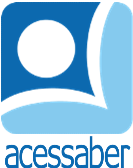 PROF:_______________________________________TURMA:___________NOME:________________________________________________________SITUAÇÕES PROBLEMA DE SOMAMarcos comprou uma caixa de morangos. Ele usou 18 morangos para o bolo e deu  12 morangos com seu amigo. Sabendo que sobraram 5 morangos na caixa, quantos morangos Marcos comprou?R: O dono da loja de roupas recebeu uma entrega do fornecedor. Foram 10 caixas de vestidos, 13 caixas de calças, 17 caixas de saias e 7 caixas de meias. Quantas caixas o dono da loja recebeu?R: O zoológico municipal tem 23 felinos, 12 canídeos, 9 répteis e 43 pássaros. Quantos animais há no zoológico?R: Há 42 xícaras de pipoca, estão prontos, na primeira máquina e 36 xícaras na segunda máquina de pipoca. Há 20 copos de pipoca vazios. Quantas xícaras de pipoca estão prontas no total?R: Existem três compartimentos para bagagem e cada um tem capacidade para 25 malas. Os dois primeiros compartimentos estão cheios e o último contém 8 malas. Quantas malas há no total?R: No depósito, há 16 caixas de cereal, eles receberam mais 19 caixas. Quantas caixas de cereais o orfanato tem agora?R: 